Preglej domačo nalogo in vse napake popravi  z rdečo.Rešitve sredaa= 7dm                         V=abc                       1dm3…….. 2,7kgb= 0,5m(.10)=5dm        V=7.5.3                105dm3…….. 105.2,7=283,5kgc= 3dm                          V=105dm3V=?                                                                Koliko tehta ta kvader, če 1dm3 tehta 2,7kg?ODG.:Koliko litrov vode lahko nalijemo v akvarij v obliki kvadra z dolžino 1,5m, širino 5dm in     višino 7dm? (1dm3=1l)Koliko m2 stekla potrebujemo, če ima tudi pokrov?a=1,5m(.10)=15dm                            V=abc                      P=2(ab+ac+bc)b=5dm                                              V=15.5.7                  P=2(15.5+15.7+5.7)c=7dm                                               V=525dm3               P=2.215V=?                                                     V=525 l                    P=430dm2(:100)P=?                                                                                       P=4,3m2ODG.:VAJE KOCKA, KVADER1. a)Poimenuj narisano telo:____________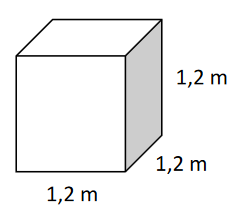 b) Koliko m2 pločevine potrebujemo za izdelavo narisanega telesa?c) Koliko m3 lesa potrebujemo za izdelavo? Izračunaj površino in prostornino kocke, če meri osnovni rob 6cm.Površino pretvori v dm2.Prostornino pretvori v dm3. Izračunaj  površino in prostornino kvadra z robovi 14 cm, 6 cm in 1 dm.   Prostornino pretvori v litre.Drva so zložena v skladovnici z dolžino 11,5 m, širino 1m in višino 2,2 m.Koliko m3 drv je v skladovnici? Koliko smo plačali za drva, če je cena 1 m3 drv 65 €?Koliko tehta 5m dolga, 10 cm široka in 20 mm debela lesena deska, če  1dm3 tehta 0,5kg ?Naloge oddaj do ponedeljka. Čakam na vaša vprašanja in pobude.Učenci, ki se še niste odzvali, to storite takoj. Žalostno in nespoštljivo je, da se ne odzovete.Lep vikend in upam, da se kmalu vidimo.Greta Volaš